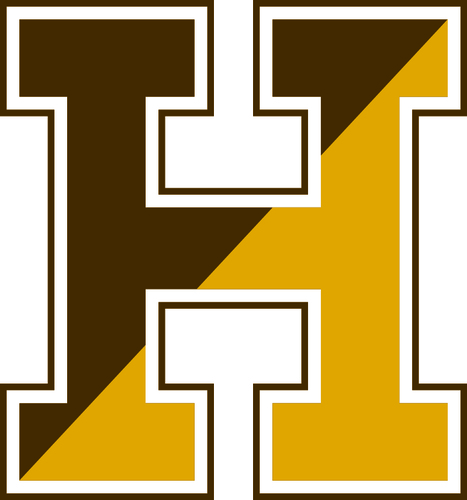 AnnouncementsWednesday, October 5, 2016Seniors Class of 2017: Visiting colleges – This week -Tomorrow - Thursday, October 6th: Framingham State will be in the guidance dept.If you would like to hear what they say please log into Naviance in order for Guidance to issue you a student pass on that day that will be given to your Period A teacher.  Attention lacrosse players of all grades and levels: Sign ups and registration are now open for session 1 of Home-grown indoor lacrosse. In order to have a spot available for session 2, there needs to be a session 1 team. Any lacrosse player interested, please see senior Troy Sliney for more information or go to the HGR website at www.hgrlacrosse.comFour club meeting reminders for today: Excel Club is having an ice cream social today Wednesday from 2-4 in room F23. The door is still open to new members.Creative Writing Club today in Room 202, 2:15-3:30 with Mr. KuckerThe National Business Honor Society today will meet in Ms. Capra's room at 2:15Reminder that our new Gaming club will be meeting in room M-14 today after school, all students are invited.--------Book Club will be meeting on Thursday in Room 202, 2:15-3:30 with Mr. KuckerArt Club will be meeting with Ms. Blim tomorrow Thursday in room A6.The Harvard Crimson Journalism Conference will be held on October 8th  and the deadline to register is today Wednesday. This semester's conference will focus on the fundamentals of journalism and traditional reporting, with a strong emphasis on specific writing techniques that high school journalists can implement to report on stories frequently covered by high school newspapers. If you would like to learn more please see Mr. Kucker in room 202 today.Miss Donohoe, in the S wing, will be leading a trip to England, France, Belgium and Switzerland during July 2017. She will be holding an informational meeting on Wednesday, October 11th, at 2:15 in S11.Hillie Nation is giving back to the community again: The Haverhill High School Art Department is hold an extraordinary event called “Empty Bowls” on October 27th from 5:30 to 7:30. Purchase a bowl made by one of own Hillie Artists that evening filled with homemade soup and bread and that donation will go to the Emmaus House to help those in need. Hillie Pride!Reminder to all students that Friday is a half day for staff professional development and Monday there is no school for the Columbus Day holiday. The Cyber Café Coffee Shop will be open after school every day at 2:30 p.m. Students can purchase smoothies, assorted hot and cold beverages, assorted baked goods, snacks, sandwiches, and salads. REMINDERS /STANDARD ANNOUNCEMENTS Students must carry their ID’s on them at all times.Staff must wear their ID’s at all times. First period – period A – which is also homeroom - begins at 7:25.  All doors with the exception of the Main Entrance are locked after 7:25 and students will be required to enter the building through the front entrance, by the Main Office.  Students are not allowed through side or back doors and there will be consequences to students that open doors for them.  We do allow students to take drinks into their first period class. As a reminder, if you come in late, you will not be allowed to bring your beverage to class. Only water will be allowed. Yet another great benefit of coming in early and on time!This year Haverhill High School - in our efforts to reduce costs and reduce our carbon footprint- is offering the Student Handbook on line only for review.  This will eliminate using over 60,000 pages of paper for this one handbook. It is available on the front page of our HHS Webpage and on the Parent/Student Resources page. The signature page is also available for parents to print and return to us. Attention students who park in the student parking lots.  Your parking pass must be visible at all times. All passes should be placed on the inside of the windshield on the top left side where the oil sticker normally is placed. If you need a replacement pass, which will be at a cost, please see Mrs. Shaffer in the 200’s office.  Cars without a visible pass will be ticketed; and could result in loss of parking privileges.   Should someone park in your designated spot, please report it immediately to the 200’s office or Officer Mears in the F-Wing Office.Also, the Veteran’s Memorial Skating Rink, parking lot is only utilized after all HHS spots are full. Please do not park in their parking lot without a pass issued from the 200’s. Vehicles parked illegally may be towed.Hillies who walk back and forth to school: Please use sidewalks whenever possible.  Please do not cut through people’s yards as a short cut.  This is private property.  Thank you for your cooperation.When at all Hillie events including athletic events, the administration expects all Haverhill Hillies to represent the school as the great young men and women we know that you all are. That being said, any derogatory language or gestures at the opposing team, fans, or referees from our student section will be dealt with swiftly and severely. If a student is caught using profanity or gestures, they will be asked to leave immediately from the arena. Also, they may face school consequences the following day. Please show your Hillie Pride in appropriate ways!  Students always need a pass to go to the Nurses’ Office even if in-between classes-please get a pass from your teacher first. Please do not call your parents to be excused from school if you are ill. In order to receive an excused dismissal for illness you must go through the nurse’s office. While in the nurses office please do not use your cell phone at any time.  Students should not be in the halls after 1:40 for any reason with the exception of an emergency.  If this is the case, they must have a pass.Haverhill High School has a “No Tolerance” policy on hats, being worn in our school, at any time.  If a student is wearing a hat it will be confiscated and will not be returned until the end of the day.  As stated in our handbook hats/bandanas/or anything that is distractible for the educational process is not allowed.  The Cyber Café Coffee Shop will be open after school every day at 2:30 p.m. Students can purchase smoothies, assorted hot and cold beverages, assorted baked goods, snacks, sandwiches, and salads. 